ที่ อว 0655.15/	วิทยาลัยเทคโนโลยีอุตสาหกรรมและการจัดการ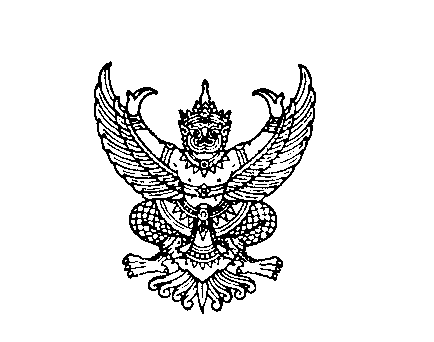 	มหาวิทยาลัยเทคโนโลยีราชมงคลศรีวิชัย	99 หมู่ 4 ตำบลท้องเนียน อำเภอขนอม 	จังหวัดนครศรีธรรมราช 80210       มกราคม 2566เรื่อง  ขอเชิญเป็นวิทยากรโครงการ…………………………………………………………..           เรียน  ………………………………………………….สิ่งที่ส่งมาด้วย  1. กำหนดการจัดโครงการ  	จำนวน 1 ชุด	        2. แบบตอบรับการเป็นวิทยากร 	จำนวน 1 ฉบับตามที่วิทยาลัยเทคโนโลยีอุตสาหกรรมและการจัดการ มหาวิทยาลัยเทคโนโลยีราชมงคลศรีวิชัย ได้รับอนุมัติให้ดำเนินโครงการ...................................................... โดยมีวัตถุประสงค์เพื่อ........................................................ นั้น  ในการนี้ วิทยาลัยเทคโนโลยีอุตสาหกรรมและการจัดการ จึงขอเรียนเชิญ........................................ ซึ่งเป็นผู้มีความรู้ ความเชี่ยวชาญด้าน.................................... เป็นวิทยากรในโครงการ........................................... ในวันที่ ............................. เวลา ................... น. ณ ........................... อาคาร......................... วิทยาลัยเทคโนโลยีอุตสาหกรรมและการจัดการ อำเภอขนอม จังหวัดนครศรีธรรมราช รายละเอียดดังสิ่งที่ส่งมาด้วย และขอขอบคุณมา ณ โอกาสนี้จึงเรียนมาเพื่อโปรดพิจารณา ขอแสดงความนับถือ (นายทวีศักดิ์  ศรีภูงากดิวีักขอบพรบตอบรับกลับมายังวิทยาาชการตามสิทมุนเวียนในการใช้ทรัพยากรท้องถิ่นที่มีอย)           ผู้อำนวยการวิทยาลัยเทคโนโลยีอุตสาหกรรมและการจัดการหมายเหตุ 1. ใส่ข้อมูลผู้เชิญ และเบอร์โทรมุมล่างซ้ายมือของเอกสาร2. แบบฟอร์มนี้ใช้เชิญวิทยากรที่เป็นบุคลากรนอก มทร.ศรีวิชัย3. แนบกำหนดการ4. แนบแบบตอบรับการเป็นวิทยากร5. ฉบับจริง 1 ชุด ฉบับร่าง/พิมพ์ 1 ชุด6. การเชิญวิทยากรภายนอกสามารถ “เรียน” หัวหน้าหน่วยงานผู้ที่ต้องการเชิญเป็นวิทยากร หรือ “เรียน” วิทยากรได้เลยแล้วแต่กรณี